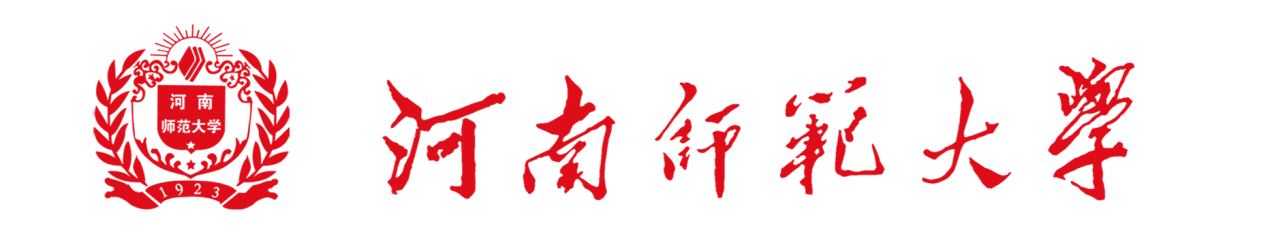 第二十八届大学生基本技能大赛英语演讲比赛活动方案主办单位：党委学工部 学生处承办单位：生命科学学院2021年4月河南师范大学第二十八届大学生基本技能大赛——英语演讲比赛活动方案今年是中国共产党建党一百周年，为展示中国共产党带领全国各族人民披荆斩棘、艰苦奋斗、开拓创新的伟大成就和带领中华民族实现伟大复兴的奋斗历程，展示师大百年的深厚历史底蕴和辉煌的办学成果，经研究，校党委学工部、学生处决定举办第二十八届大学生基本技能竞赛英语演讲比赛。具体方案如下：指导思想习近平总书记强调：在全党开展党史学习教育，是党中央立足党的百年历史新起点、统筹中华民族伟大复兴战略全局和世界百年未有之大变局、为动员全党全国满怀信心投身全面建设社会主义现代化国家而作出的重大决策。作为新时代大学生，要做到学史明理、学史增信、学史崇德、学史力行，学党史、悟思想、办实事、开新局，以昂扬姿态奋力开启全面建设社会主义现代化国家新征程，以优异成绩迎接建党一百周年。主办单位党委学工部 学生处承办单位生命科学学院活动主题百年党史峥嵘路·砥砺前行家国情评委组成成立河南师范大学第二十八届大学生基本技能竞赛——英语演讲比赛评委会比赛时间及地点比赛分为三个阶段:初赛、复赛和决赛。初赛时间：4月17日-4月21日地点：各学院自行组织选拔复赛、决赛非专业组英语复赛时间：4月24日(周六)决赛时间：5月9日(周六)地点：东区思政平台或外国语学院报告厅（生物报告厅）专业组英语复赛时间：4月24日(周六)决赛时间：5月9日(周六)同非专业组一起地点：东区思政平台或外国语学院报告厅（生物报告厅）参加人数非专业组：各学院按照要求推荐1-2人参赛；专业组：由外国语学院推荐12人参赛。比赛程序准备工作各学院自行举办初赛，选拔选手参加校级比赛。请各学院将本学院初赛时间、地点在比赛前三天报送至承办方处。各学院按时向承办单位报送比赛要求报送的材料。召开各学院领队会议，宣讲注意事宜，并抽签决定选手参加复赛顺序。复赛结束后，由承办院制作选手风采短片。利用图书馆前大屏幕、海报、微博、微信、学生公寓电视等宣传载体在全校范围内展示决赛选手风采。决赛开始前，召开决赛选手会议，并抽签决定参赛顺序。制作选手风采宣传海报。宣传海报将在万人餐厅西侧主干道处以及东苑餐厅门前宣传栏进行展示，且选手宣传海报也将在决赛时在会场门前展示。每个组别复赛结束后邀请专业老师对选手进行培训。比赛过程比赛分学院初赛、复赛和决赛三个阶段。初赛由各学院根据学校要求自行举办；在复赛和决赛阶段，复赛共3场，非英语专业组2场，英语专业组1场；决赛英语专业组与非专业组共计1场。非专业组英语演讲赛决赛名单根据两场复赛成绩由高到低，取前12名；专业组英语演讲赛决赛名单根据复赛成绩由高到低，取前6名。复赛采用10分制打分法，决赛采用10＋3分制，详见具体评分细则打分法，采用评委单独计分，去掉一个最高分和一个最低分，所得汇总平均分减去因超时或时间不足所扣分即为选手最后得分。决赛选手的最终成绩=决赛成绩。决赛环节决赛正式开始之前播放选手复赛风采短片（视频由承办方录制）。主题演讲选手需根据主题自拟演讲内容，并进行演讲展示，且演讲时间控制在3-4分钟，同时，选手需制作有关PPT或视频，演讲时在LED屏上同步播放。即兴演讲（主题为建党一百周年等）选手根据当场抽到的题目自由发挥，时间严格控制在2分钟以内。微博、微信互动各学院积极宣传并鼓励赛场内外同学利用“微博大屏幕”互动平台积极参与本次活动，围绕本次活动主题发表见解、抒发感情，为参赛选手加油助威。为增大此次比赛的宣传力度，让更多的人参与进来，展现选手们的风采，将对比赛过程进行视频直播。主办及承办方官方微信平台将会推出参赛选手个人风采照以及个人宣言，各学院积极宣传并鼓励同学积极参与，选出自己最喜欢的选手，根据投票结果设立“最具魅力选手奖”。奖项设置非专业组英语演讲赛一等奖：2名    二等奖：4名    三等奖：6名     其余为优秀奖专业组英语演讲赛（12名）一等奖：1名    二等奖：2名   三等奖：3名   优秀奖：6名最具魅力选手奖：2名（每组各一名）（根据微信公众号投票结果评出）评分评奖办法参赛选手评分细则（见附件三）。团体奖评选办法：参见河南师范大学第二十八届大学生基本技能大赛活动总方案。报名要求报名时间：4月22日中午12：00截至。注：未按规定按时间报名的，责任由各学院承担。报名地点：生命科学学院团委办公室211。选手要求：全日制统招本科生均可报名（在河南师范大学往届大学生基本技能“双语”演讲赛中获得特等奖和一等奖的同学除外）。注意事项：若发现参赛选手有违规情况，取消该选手的参赛资格，名额作废且不再增补，同时所在学院不得参与优秀组织奖评选。打印报名表并加盖学院党委（党总支）公章 (见附件一、二) 。电子版以学院为单位，发送到skytwxc@163.com邮箱: 联系人：生命科学学院   王伟燕  王帆电  话：0373-3323329  18437787095未尽事宜，另行通知。本方案最终解释权归党委学生工作部 学生处。河南师范大学    第二十八届大学生基本技能大赛组委会2021年4月   附件一：河 南 师 范 大 学第二十八届大学生基本技能大赛英语演讲赛复赛报名表（非英语专业组）注：1.本报名表需加盖学院党委（党总支）公章。2.本报名表须打印，手写无效。河南师范大学第二十八届大学生基本技能大赛组委会                                   2021年4月附件二：河 南 师 范 大 学第二十八届大学生基本技能大赛英语演讲赛复赛报名表（英语专业组）注：1.本报名表需加盖学院党委（党总支）公章。2.本报名表须打印，手写无效。河南师范大学第二十八届大学生基本技能大赛组委会                                   2021年4月附件三：            河 南 师 范 大 学第二十八届大学生基本技能大赛英语演讲比赛评分细则一、复赛中采用10分制打分法，无“即兴演讲”环节；决赛中采用10＋3分制打分法，增加“即兴演讲”环节。二、具体评分细则1.英语发音标准，音量适中，语言生动形象，语调富于变化，语速快慢适中，无语病。（3分）2.内容生动充实，有深度，符合主题要求，体现时代特色；结构完整紧凑。（3分）3.语言表达能力强，富有感染力和幽默感，有良好的控场技巧。整场效果良好，听众（观众）反应积极。（2分）4.语态自然，态势语得体，神情谦和，态度热情，举止稳健，有风度。（2分）5.“即兴演讲”环节共3分：思想表达准确、全面（1分），反应速度快，演讲时间控制符合要求（1分），语言表达流畅（1分）。三、时间要求1.参赛选手有3到4分钟时间进行命题演讲，3分40秒时将有哨声提示，暗示选手还有20秒。4分20秒时将会有第二次哨声响起，我们将停止选手的演讲。若时间不够3分钟或超过4分钟，由计时员在备注栏内注明，并在该选手最后得分中减去0.2分。2.“即兴演讲”环节时间为1到2分钟，采用现场抽题的抽题方式。在演讲进行至1分40秒时将有哨声提示，暗示选手还有20秒。若演讲时间不足1分钟或超过2分钟由计时员在备注栏内注明，并在该选手最后得分中减去0.1分。四、每场比赛前3位选手演讲结束后，由评委一起打分，后边的选手演讲完毕后逐个打分。五、选手最终成绩=决赛成绩。附件四：河南师范大学第二十八届大学生基本技能大赛英语演讲赛非专业组主题演讲评分表选手号：河南师范大学第二十八届大学生基本技能大赛英语演讲赛非专业组即兴演讲评分表      选手号：               附件五.河南师范大学第二十八届大学生基本技能大赛英语演讲赛专业组主题演讲评分表选手号：河南师范大学第二十八届大学生基本技能大赛英语演讲赛专业组即兴演讲评分表      选手号：               单位                （盖章）                     （盖章）                     （盖章）                     （盖章）     领队领队电话参赛类别学  号姓  名联系电话演讲题目演讲题目非专业英语组非专业英语组非专业英语组非专业英语组非专业英语组非专业英语组单位                （盖章）                     （盖章）                     （盖章）                     （盖章）     领队领队电话参赛类别学  号姓  名联系电话演讲题目演讲题目非专业英语组非专业英语组非专业英语组非专业英语组非专业英语组非专业英语组评分项目发音（2分）内容(3分)表达(2分)仪态(2分)总分(10分)得分评分项目   思路(1分)内容(1分)仪态(1分)总分(3分)得分评分项目发音（2分）内容(3分)表达(2分)仪态(2分)总分(10分)得分评分项目   思路(1分)内容(1分)仪态(1分)总分(3分)得分